Муниципальное дошкольное образовательное учреждение «Детский сад № 61»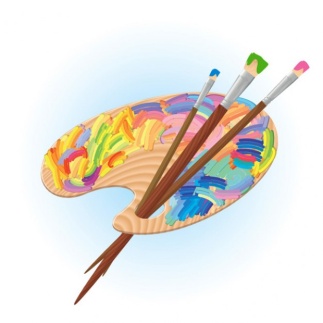 Дополнительное образованиеХудожественно-эстетическое направление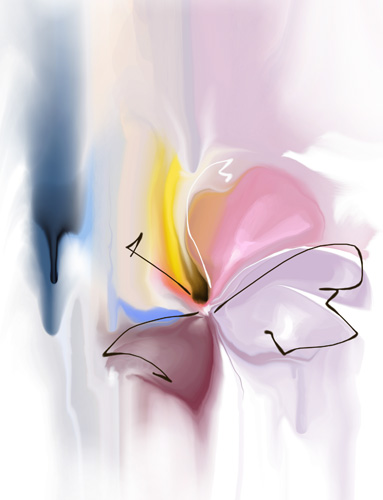 ЯрославльСодержаниеПояснительная записка ___________________________________________ стр. 3Направленность дополнительной образовательной программыНовизна, актуальность, педагогическая целесообразность;Цели и задачи дополнительной образовательной программы;Возраст детей, участвующих в реализации данной образовательной программы;Сроки реализации образовательной программы (продолжительность образовательного процесса, этапы);Формы и режим занятий;Ожидаемые результаты и способы их проверки;Формы подведения итогов реализации образовательной программы.Учебно-тематический план ________________________________________стр. 10Содержание курса ________________________________________________ стр.12Методико-дидактическое обеспечение ______________________________стр. 16Информационное обеспечение программы __________________________стр. 20Приложение 1. Диагностическая карта _____________________________стр. 21- 3 -Пояснительная запискаНаправленность программы«Акварелька» - программа дополнительного образования для детей старшего дошкольного возраста по содержанию является художественно-эстетической. По функциональному назначению – общекультурной.По форме организации – кружковой.По времени организации – 2-х годичной.АктуальностьСпособность к творчеству – отличительная черта человека, благодаря которой он может жить в единстве с природой, создавать, не нанося вреда, преумножать, не разрушая.Психологи и педагоги пришли к выводу, что раннее развитие способности к творчеству, уже в дошкольном детстве – залог будущих успехов.Желание творить – внутренняя потребность ребенка, она возникает у него самостоятельно и отличается чрезвычайной искренностью. Мы, взрослые, должны помочь ребенку открыть в себе художника, развить способности, которые помогут ему стать личностью. Творческая личность – это достояние всего общества.Рисовать дети начинают рано, они умеют и хотят фантазировать. Фантазируя, ребенок из реального мира попадает в мир придуманный. И увидеть его может лишь он.Программа «Акварелька» направлена на:создание условий для развития ребенка; развитие мотивации к познанию и творчеству; обеспечение эмоционального благополучия ребенка; приобщение детей к общечеловеческим ценностям; профилактику асоциального поведения;создание условий для социального, культурного и профессионального самоопределения, творческой самореализации личности ребенка, се интеграции в систему мировой и отечественной культур; интеллектуальное и духовное развития личности ребенка;укрепление психического и физического здоровья;взаимодействие педагога дополнительного образования с семьей.Педагогическая целесообразностьИзвестно, что изобразительная деятельность – это деятельность специфическая для детей, позволяющая им передавать свои впечатления от окружающего мира и выражать свое отношение к изображаемому. Ребенок в процессе рисования испытывает разные чувства – радуется созданному им красивому изображению, огорчается, если что-то не получается, стремится преодолеть трудности.Рисование является одним из важнейших средств познания мира и развития знаний эстетического воспитания, так как оно связано с самостоятельной практической и творческой деятельностью ребенка. В процессе рисования у ребенка совершенствуются наблюдательность и эстетическое восприятие, художественный вкус и творческие способности. Рисуя, ребенок формирует и развивает  у себя определенные способности: зрительную оценку формы, ориентирование в пространстве, чувство цвета. Также развиваются специальные умения и навыки: координация глаза и руки, владение кистью руки.Систематическое овладение всеми необходимыми средствами и способами деятельности обеспечивает детям радость творчества и их всестороннее развитие (эстетическое, - 4 -интеллектуальное, нравственно-трудовое, физическое). А также, позволяет плодотворно решать задачи подготовки детей к школе.Работы отечественных и зарубежных специалистов свидетельствуют, что художественно – творческая деятельность выполняет терапевтическую функцию, отвлекая детей от грустных, печальных событий, обид, снимая нервное напряжение, страхи. Вызывает радостное, приподнятое настроение, обеспечивает положительное эмоциональное состояние каждого ребенка.Образовательная программа «Акварелька»  разработана с учетом современных образовательных технологий, которые отражаются в:принципах обучения (индивидуальность, доступность, преемственность, результативность); формах и методах обучения (активные методы дистанционного обучения, дифференцированное обучение, занятия, конкурсы, соревнования, экскурсии, походы и т.д.); методах контроля и управления образовательным процессом (тестирование, анализ результатов конкурсов, соревнований и др.); средствах обучения (перечень необходимого оборудования, инструментов и материалов в расчете на объединение детей).Новизна программыРазвитию творческих способностей дошкольника уделяется достаточное внимание в таких комплексных программах, как: «Детство», «Радуга», «Развитие» и др. авторы программ нового поколения предлагают, через раздел художественно – эстетического воспитания, знакомить детей с традиционными способами рисования. Развивая, таким образом, творческие способности ребенка.Несформированность графических навыков и умений мешает ребенку выражать в рисунках задуманное, адекватно изображать предметы объективного мира и затрудняет развитие познания и эстетического восприятия. Так, сложной для детей дошкольников является методика изображения предметов тонкими линиями. Линия несет вполне конкретную художественную нагрузку и должна быть нарисована достаточно профессионально, что не удается детям в силу их возрастных особенностей. Предметы получаются не узнаваемыми,  далекими от реальности.Изобразительное же искусство располагает многообразием материалов и техник. Зачастую ребенку недостаточно привычных, традиционных способов и средств, чтобы выразить свои фантазии.Анализ авторских разработок, различных материалов, а также передового опыта работы с детьми, накопленный на современном этапе отечественными и зарубежными педагогами-практиками выявил возможность применения нетрадиционных приемов изодеятельности в работе с дошкольниками для развития воображения, творческого мышления и творческой активности. Нетрадиционные техники рисования демонстрируют необычные сочетания материалов и инструментов. Несомненно, достоинством таких техник является универсальность их использования. Технология их выполнения интересна и доступна как взрослому, так и ребенку.Именно поэтому, нетрадиционные методики очень привлекательны для детей, так как они открывают большие возможности выражения собственных фантазий, желаний и самовыражению в целом.На практике эти задачи реализуются через занятия кружка «Акварелька». В рамках кружковых занятий дети неограниченны в возможностях выразить в рисунках свои мысли, чувства, переживания, настроение. Использование различных приемов способствуют выработке умений видеть образы в сочетаниях цветовых пятен и линий и оформлять их до узнаваемых изображений. Занятия кружка не носят форму «изучения и обучения». Дети осваивают художественные приемы и интересные средства познания окружающего мира через ненавязчивое привлечение к процессу рисования. Занятие превращается в созидательный творческий процесс педагога и детей при помощи разнообразного изобразительного материала, который проходит те же стадии, что и - 5 -творческий процесс художника. Этим занятиям отводится роль источника фантазии, творчества, самостоятельности.В силу индивидуальных особенностей, развитие творческих способностей не может быть одинаковым у всех детей, поэтому на занятиях  каждому ребенку даётся возможность активно, самостоятельно проявить себя, испытать радость творческого созидания. Все темы, входящие в программу, изменяются по принципу постепенного усложнения материала. Нетрадиционные техники:Тычок жесткой полусухой кистью. Рисование пальчиками. Рисование ладошкой. Оттиск поролоном. Оттиск пенопластом. Оттиск смятой бумагой. Восковые мелки и акварель. Свеча и акварель. Монотипия предметная. Черно-белый граттаж. Цветной граттаж. Кляксография. Кляксография с трубочкой. Набрызг. Отпечатки листьев. Тиснение. Монотипия пейзажная.Отличительные особенности Данная образовательная программа отличается от уже существующих в этой области тем, что программа ориентирована на применение широкого комплекса различного дополнительного материала по изобразительному искусству.Программой предусмотрено, чтобы каждое занятие было направлено на овладение основами изобразительного искусства, на приобщение обучающихся к активной познавательной и творческой работе. Процесс обучения изобразительному искусству строится на единстве активных и увлекательных методов и приемов учебной работы, при которой в процессе усвоения знаний, законов и правил изобразительного искусства у школьников развиваются творческие начала.Образовательный процесс имеет ряд преимуществ:занятия в свободное время;обучение организовано на добровольных началах всех сторон (обучающиеся, родители, педагоги);обучающимся предоставляется возможность удовлетворения своих интересов и сочетания различных направлений и форм занятия;допускается переход обучающихся из одной группы в другую (по возрасту).Используемые методы: позволяют развивать специальные умения и навыки, подготавливающие руку ребенка к письму;дают возможность почувствовать многоцветное изображение предметов, что влияет на полноту восприятия окружающего мира;формируют эмоционально – положительное отношение к самому процессу рисования;способствуют более эффективному развитию воображения, восприятия и, как следствие, познавательных способностей.- 6 -Для качественного развития творческой деятельности юных художников программой предусмотрено: Предоставление обучающемуся свободы в выборе деятельности, в выборе способов работы, в выборе тем.Система постоянно усложняющихся заданий с разными  вариантами сложности позволяет  овладевать приемами творческой работы всеми обучающимися.В каждом задании предусматривается  исполнительский и творческий компонент.Создание увлекательной, но не развлекательной атмосферы занятий. Наряду с элементами творчества необходимы трудовые усилия.Создание ситуации успеха, чувства удовлетворения от процесса деятельности.Объекты творчества  воспитанников имеют значимость для них самих и для общества.Воспитанникам предоставляется возможность выбора художественной формы, художественных средств выразительности. Они приобретают опыт художественной деятельности в графике, живописи. В любом деле нужна «золотая середина». Если развивать у ребенка только фантазию или учить только копировать, не связывая эти задания с грамотным выполнением работы, значит, в конце концов, загнать ученика в тупик. Поэтому, традиционно совмещаются правила рисования с элементами фантазии.Теоретические знания по всем разделам программы даются на самых первых занятиях, а затем закрепляются в практической работе.Практические занятия и развитие художественного восприятия представлены в программе в их содержательном единстве. Применяются такие методы, как репродуктивный  (воспроизводящий); иллюстративный  (объяснение сопровождается демонстрацией наглядного материала); проблемный (педагог ставит проблему и вместе с детьми ищет пути её решения); эвристический (проблема формулируется детьми, ими и предлагаются способы её решения).Среди методов такие, как беседа, объяснение, лекция, игра, конкурсы, выставки, праздники, эксперименты, а также групповые, комбинированные, чисто практические занятия.  Некоторые занятия проходят в форме самостоятельной работы (постановки натюрмортов, пленэры), где  стимулируется самостоятельное творчество. К самостоятельным относятся также итоговые работы по результатам прохождения каждого блока, полугодия и года. В начале каждого занятия несколько минут отведено теоретической беседе, завершается занятие просмотром работ и их обсуждением. В период обучения происходит постепенное усложнение материала. Широко применяются занятия по методике, мастер-классы, когда педагог вместе с обучающимися выполняет живописную работу, последовательно комментируя все стадии ее выполнения, задавая наводящие и контрольные вопросы по ходу выполнения работы, находя ученические ошибки и подсказывая пути их исправления. Наглядность является самым прямым путём обучения в любой области, а особенно в изобразительном искусстве.Цели и задачиЦель: Формировать художественное мышление и нравственные черты личности через различные способы рисования.Поставленная цель раскрывается в триединстве следующих задач:воспитательной – формирование эмоционально-ценностного отношения к окружающему миру через художественное творчество, восприятие духовного опыта человечества – как основу  приобретения личностного опыта и самосозидания;художественно-творческой – развития творческих способностей, фантазии и воображения, образного мышления, используя игру  цвета и фактуры, нестандартных приемов и решений в реализации творческих идей;технической – освоения практических приемов и навыков изобразительного мастерства (рисунка, живописи и композиции).- 7 -В целом занятия в кружке способствуют  разностороннему и гармоническому развитию личности ребенка, раскрытию творческих способностей, решению задач трудового, нравственного и эстетического воспитания.Задачи:Первый год обучения:Вызвать интерес к различным изобразительным материалам и желание действовать с ними.Побуждать детей изображать доступными им средствами выразительности то, что для них интересно или эмоционально значимо.Создавать условия для освоения цветовой палитры. Учить смешивать краски для получения новых цветов и оттенков.Второй год обучения:Помогать детям в создании выразительных образов, сохраняя непосредственность и живость детского восприятия. Деликатно и тактично способствовать развитию содержания, формы, композиции, обогащению цветовой гаммы рисунков.Постепенно, с учетом индивидуальных особенностей, повышать требования к изобразительным умениям и навыкам детей, не делая их предметом специальных учебных знаний.Способствовать возникновению у ребенка ощущения, что продукт его деятельности – рисунок интересен другим (педагогу, детям, родителям, сотрудникам детского сада).ОрганизацияВозраст детей, участвующих в реализации данной образовательной программы: от 5 до 7 лет. Сроки реализации образовательной программы: 2 года. Организация занятий кружка.Два занятия в неделю по 25-30 минут.Формы занятий:по количеству детей, участвующих в занятии, — коллективная (фронтальная работа педагога сразу со всей группой в едином темпе и с общими задачами), групповая, индивидуальная;по особенностям коммуникативного взаимодействия педагога и детей — практикум, экскурсия,  мастерская, конкурс, фестиваль и т.д.;по дидактической цели — вводное занятие, занятие по углублению знаний, практическое занятие, занятие по систематизации и обобщению знаний, по контролю знаний, умений и навыков, комбинированные формы занятий.Занятия по данной программе состоят из теоретической и практической частей, причем большее количество времени занимает практическая часть.Организационная часть  обеспечивает наличие всех необходимых для работы материалов и иллюстраций. Теоретическая часть занятий при работе  максимально компактная  и включает в себя необходимую информацию о теме и предмете знания.Одно из главных условий успеха обучения и развития творчества обучающихся – это индивидуальный подход к каждому ребенку. Важен и принцип обучения и воспитания  в коллективе. Он предполагает сочетание коллективных, групповых, индивидуальных форм организации на занятиях. Коллективные задания вводятся в программу с целью формирования опыта общения и чувства коллективизма. Результаты коллективного художественного труда обучающихся находят применение в оформлении кабинетов, мероприятий, коридоров. Кроме того, выполненные на занятиях художественные работы используются  как подарки для родных, друзей, ветеранов войны и труда. Общественное положение результатов художественной деятельности школьников имеет большое значение в воспитательном процессе. - 8 -Ожидаемые результаты и способы их проверкиГлавным результатом реализации программы является создание каждым обучающимся своего оригинального продукта, а  главным критерием оценки обучающегося является не столько его талантливость, сколько его способность трудиться, способность упорно добиваться достижения нужного результата, ведь овладеть  всеми секретами изобразительного искусства может каждый ребёнок.Воспитанники, в процессе усвоения программных требований, получают допрофессиональную подготовку, наиболее одаренные – возможность обучения в специальных профессиональных учебных заведениях.  Первый год обучения.Должны знать:названия основных и составных цветов;понимать значение терминов: краски, палитра, композиция, художник, линия, орнамент; аппликация, симметрия, асимметрия, композиция, силуэт, пятно,  роспись;изобразительные основы декоративных элементов;материалы и технические приёмы оформления;названия инструментов, приспособлений.Должны уметь:пользоваться инструментами: карандашами, кистью, палитрой;полностью использовать площадь листа, крупно изображать предметы;подбирать краски в соответствии с настроением рисунка;владеть основными навыками использования красного, жёлтого, синего цветов их смешением;моделировать художественно  выразительные формы геометрических и растительных форм;пользоваться материалами.Второй год обученияДолжны знать:особенности материалов, применяемых в художественной деятельности;разнообразие выразительных средств: цвет, свет, линия, композиция, ритм;творчество художников, связанных с изображением природы: И.И. Шишкина, В.М. Васнецова, И.И. Левитана, Т.А. Мавриной – Лебедевой; основы графики; правила плоскостного изображения, развитие силуэта и формы в пятне.Должны уметь:пользоваться гуашью, акварелью, тушью, белой и цветной бумагой;пользоваться графическими материалами и инструментами (перья, палочки);различать и передавать в рисунке ближние и дальние предметы;рисовать кистью элементы растительного орнамента;выполнять орнамент в круге, овал, ленту;проявлять творчество в  создании работ.Оценка результативности программы проводится по методике Г.А.Урунтаевой «Диагностика изобразительной деятельности дошкольников».- 9 -Формы подведения итогов реализации образовательной программы:Тематические выставки;Ежемесячные выставки для родителей;Городские и областные конкурсы;Экспозиции.Методическое обеспечение.Материал:– акварельные краски, гуашь;– восковые и масляные мелки, свеча;– ватные палочки;– поролоновые печатки;– коктельные трубочки;– палочки или старые стержни для процарапывания;– матерчатые салфетки;– стаканы для воды;– подставки под кисти;– кисти.- 10 -Учебно–тематический планСтаршая группа (5-6 лет)Мир маленького человека красочный, эмоциональный. Для этого возраста органичны занятия изобразительным искусством. Для ребёнка 5-6 лет необходим определённый уровень графических навыков, важно научиться чувствовать цвет. Для развития двигательной ловкости и координации мелких движений рук  проводятся упражнения на рисование линий разного характера, точек, пятен, штрихов.  В процессе занятий по темам проводятся беседы ознакомительного характера по истории искусства в доступной форме, совершаются заочные экскурсии по музеям и выставочным залам нашей страны и мира. Дети знакомятся с творчеством лучших художников нашей страны и мира.  В конце каждого занятия фиксируется внимание детей на достигнутом результате.Теоретическая часть.Знакомство с различными художественными материалами, приёмами работы с ними. Основы цветоведения. Основные цвета. Смешение цветов. Холодные цвета.Художественный язык изобразительного искусства: линия, пятно, штрих, мазок.- 11 -Подготовительная группа(6-7 лет)Изобразительное искусство – наиболее применимая область эмоциональной сферы ребёнка. На этом этапе он исследует форму, экспериментирует с изобразительными материалами, знакомится с мировой культурой. Более свободное владение различными художественными средствами позволяют ребёнку самовыразиться.Теоретическая частьСвойства живописных материалов, приёмы работы с ними: акварель, гуашь.Цвет в окружающей среде. Основные и дополнительные цвета. Основные сочетания в природе. Основы рисунка. Роль рисунка  в творческой деятельности. Упражнения на выполнение линий разного характера. Художественный язык рисунка: линия, штрих, пятно, точка.Основы живописи. Цвет – язык живописи. Рисование с натуры несложных по форме и цвету предметов, пейзажа с фигурами людей, животных.Основы композиции. Понятия «ритм», «симметрия»,  «асимметрия», «уравновешенная композиция». Основные композиционные схемы. Создание творческих тематических композиций. Иллюстрирование литературных произведений.Беседы по истории искусств. Экскурсии на выставки, натурные зарисовки на пленере. Выставки, праздничные мероприятия.- 12 -Перспективный  план  занятийкружка «Акварелька»Старшая группа- 14 -Перспективный  план  занятийкружка «Акварелька»Подготовительная к школе группа- 16 -Методико-дидактическое обеспечение программы «Акварелька»Методические рекомендацииДля организации занятий нужен специально оформленный и оборудованный кабинет. Для оформления стен используются работающие стенды следующих направлений:где работают художники;основные жанры живописи;наш вернисаж;богатства земли Русской;техника безопасности;как прекрасен этот мир;информация.Стенды должны быть работающими, легко трансформируемыми и часто обновляемыми.Группа легких стендов по теме «Где работают художники» должна полно отражать разнообразие профессий художников в нашей жизни: архитекторы; дизайнеры посуды; художники-оформители; художники рекламы; художники-модельеры и, наконец, просто художники- творцы прекрасных произведений.Необходимо отвести достаточное место для стенда «Наш вернисаж», где систематически вывешивать лучшие работы и репродукции картин с информацией об авторе, чередуя то и другое, обобщая творчество больших художников и творчество самих учащихся.Стенд по технике безопасности лучше всего сделать в карикатурной веселой форме, в виде наглядных, веселых шаржей.Стенд для информации должен быть мобильным, желательно чтобы информацию готовили дети.На следующем стенде «Богатство земли Русской» желательно рассказать о видах народного творчества, о богатстве и выразительности изделий народных умельцев.Из оборудования в кабинете необходимо иметь посуду для наведения красок; достаточный обтирочный материал; доску школьную; мел школьный белый, мел цветной.Очень важно оборудовать кабинет ученическими мольбертами. В работе также необходимы палитры для акварели и темперы, гуаши.Для постановки натуры нужно иметь легкий, переносной столик, к нему несколько видов драпировки, осветительную лампу на штативе.Кабинет необходимо оснастить ТСО, экраном для демонстрации слайдов, диафильмов. Желательно наличие компьютера и серии дисков о шедеврах живописи во всемирно известных музеях мира; ряд фильмов о живой природе; магнитофона с красивой музыкой на дисках.Нетрадиционные техники рисования.Тычок  жесткой  полусухой  кистьюСредства выразительности: фактурность окраски, цвет.Материалы: жесткая кисть, гуашь, бумага любого цвета и формата либо вырезанный силуэт пушистого или колючего животного.Способ получения изображения: ребенок опускает в гуашь кисть и ударяет ею по бумаге, держа вертикально. При работе кисть в воду не опускается. Таким образом заполняется весь лист, контур или шаблон. Получается имитация фактурности пушистой или колючей поверхности.Рисование  пальчикамиСредства выразительности: пятно, точка, короткая линия, цвет.Материалы: мисочки с гуашью, плотная бумага любого цвета, небольшие листы, салфетки.- 17 -Способ получения изображения: ребенок опускает в гуашь пальчик и наносит точки, пятнышки на бумагу. На каждый пальчик набирается краска разного цвета. После работы пальчики вытираются салфеткой, затем гуашь легко смывается.Рисование  ладошкойСредства выразительности: пятно, цвет, фантастический силуэт.Материалы: широкие блюдечки с гуашью, кисть, плотная бумага любого цвета, листы большого формата, салфетки.Способ получения изображения: ребенок опускает в гуашь ладошку (всю кисть) или окрашивает ее с помощью кисточки (с 5ти лет) и делает отпечаток на бумаге. Рисуют и правой и левой руками, окрашенными разными цветами. После работы руки вытираются салфеткой, затем гуашь легко смывается.Скатывание  бумагиСредства выразительности: фактура, объем.Материалы: салфетки либо цветная двухсторонняя бумага, клей ПВА, налитый в блюдце, плотная бумага или цветной картон для основы.Способ получения изображения: ребенок мнет в руках бумагу, пока она не станет мягкой. Затем скатывает из нее шарик. Размеры его могут быть различными: от маленького (ягодка) до большого (облачко, ком для снеговика). После этого бумажный комочек опускается в клей и приклеивается на основу.Оттиск  поролономСредства выразительности: пятно, фактура, цвет.Материалы: мисочка либо пластиковая коробочка, в которую вложена штемпельная подушка из тонкого поролона, пропитанная гуашью, плотная бумага любого цвета и размера, кусочки поролона.Способ получения изображения: ребенок прижимает поролон к штемпельной подушке с краской и наносит оттиск на бумагу. Для изменения цвета берутся другие мисочка и поролон.Оттиск  пенопластомСредства выразительности: пятно, фактура, цвет.Материалы: мисочка или пластиковая коробочка, в которую вложена штемпельная подушка из тонкого поролона, пропитанная гуашью, плотная бумага любого цвета и размера, кусочки пенопласта.Способ получения изображения: ребенок прижимает пенопласт к штемпельной подушке с краской и наносит оттиск на бумагу. Чтобы получить другой цвет, меняются и мисочка, и пенопласт.Оттиск  смятой  бумагойСредства выразительности: пятно, фактура, цвет.Материалы: блюдце либо пластиковая коробочка, в которую вложена штемпельная подушка из тонкого поролона, пропитанная гуашью, плотная бумага любого цвета и размера, смятая бумага.Способ получения изображения: ребенок прижимает смятую бумагу к штемпельной подушке с краской и наносит оттиск на бумагу. Чтобы получить другой цвет, меняются и блюдце, и смятая бумага.- 18 -Восковые  мелки  +  акварельСредства выразительности: цвет, линия, пятно, фактура.Материалы: восковые мелки, плотная белая бумага, акварель, кисти.Способ получения изображения: ребенок рисует восковыми мелками на белой бумаге. Затем закрашивает лист акварелью в один или несколько цветов. Рисунок мелками остается незакрашенным.Свеча  +  акварельСредства выразительности: цвет, линия, пятно, фактура.Материалы: свеча, плотная бумага, акварель, кисти.Способ получения изображения: ребенок рисует свечой на бумаге. Затем закрашивает лист акварелью в один или несколько цветов. Рисунок свечой остается белым.Монотипия  предметнаяСредства выразительности: пятно, цвет, симметрия.Материалы: плотная бумага любого цвета, кисти, гуашь или акварель.Способ получения изображения: ребенок складывает лист бумаги вдвое и на одной его половине рисует половину изображаемого предмета (предметы выбираются симметричные). После рисования каждой части предмета, пока не высохла краска, лист снова складывается пополам для получения отпечатка. Затем изображение можно украсить, также складывая лист после рисования нескольких украшений.Черно-белый  граттаж(грунтованный лист)Средства выразительности: линия, штрих, контраст.Материалы: полукартон либо плотная бумага белого цвета, свеча, широкая кисть, черная тушь, жидкое мыло (примерно одна капля на столовую ложку туши) или зубной порошок, мисочки для туши, палочка с заточенными концами.Способ получения изображения: ребенок натирает свечой лист так, чтобы он весь был покрыт слоем воска. Затем на него наносится тушь с жидким мылом либо зубной порошок, в этом случае он заливается тушью без добавок. После высыхания палочкой процарапывается рисунок.Кляксография  с  трубочкойСредства выразительности: пятно.Материалы: бумага, тушь либо жидко разведенная гуашь в мисочке, пластиковая ложечка, трубочка (соломинка для напитков).Способ получения изображения: ребенок зачерпывает пластиковой ложкой краску, выливает ее на лист, делая небольшое пятно (капельку). Затем на это пятно дует из трубочки так, чтобы ее конец не касался ни пятна, ни бумаги. При необходимости процедура повторяется. Недостающие детали дорисовываются.НабрызгСредства выразительности: точка, фактура.Материалы: бумага, гуашь, жесткая кисть, кусочек плотного картона либо пластика (55 см).Способ получения изображения: ребенок набирает краску на кисть и ударяет кистью о картон, который держит над бумагой. Затем закрашивает лист акварелью в один или несколько цветов. Краска разбрызгивается на бумагу. - 19 -Отпечатки  листьевСредства выразительности: фактура, цвет.Материалы: бумага, гуашь, листья разных деревьев (желательно опавшие), кисти.Способ получения изображения: ребенок покрывает листок дерева красками разных цветов, затем прикладывает его окрашенной стороной к бумаге для получения отпечатка. Каждый раз берется новый листок. Черешки у листьев можно дорисовать кистью.ТиснениеСредства выразительности: фактура, цвет.Материалы: тонкая бумага, цветные карандаши, предметы с рифленой поверхностью (рифленый картон, пластмасса, монетки и т.д.), простой карандаш.Способ получения изображения: ребенок рисует простым карандашом то, что хочет. Если нужно создать много одинаковых элементов (например, листьев), целесообразно использовать шаблон из картона. Затем под рисунок подкладывается предмет с рифленой поверхностью, рисунок раскрашивается карандашами. На следующем занятии рисунки можно вырезать и наклеить на общий лист. Цветной  граттажСредства выразительности: линия, штрих, цвет.Материалы: цветной картон или плотная бумага, предварительно раскрашенные акварелью либо фломастерами, свеча, широкая кисть, мисочки для гуаши, палочка с заточенными концами.Способ получения изображения: ребенок натирает свечой лист так, чтобы он весь был покрыт слоем воска. Затем лист закрашивается гуашью, смешанной с жидким мылом. После высыхания палочкой процарапывается рисунок. Далее возможно дорисовывание недостающих деталей гуашью. Монотипия  пейзажнаяСредства выразительности: пятно, тон, вертикальная симметрия, изображение пространства в композиции.Материалы: бумага, кисти, гуашь либо акварель, влажная губка, кафельная плитка.Способ получения изображения: ребенок складывает лист пополам. На одной половине листа рисуется пейзаж, на другой получается его отражение в озере, реке (отпечаток). Пейзаж выполняется быстро, чтобы краски не успели высохнуть. Половина листа, предназначенная для отпечатка, протирается влажной губкой. Исходный рисунок, после того, как с него сделан оттиск, оживляется красками, чтобы он сильнее отличался от отпечатка. Для монотипии также можно использовать лист бумаги и кафельную плитку. На последнюю наносится рисунок краской, затем она накрывается влажным листом бумаги. Пейзаж получается размытым.- 20 -Информационное обеспечение программыЛитература:1. Галанов А.С., Корнилова С.Н., Куликова С.Л.. Занятия с дошкольниками по изобразительному искусству. – М: ТЦ «Сфера», 2000. – 80с.2. Колль М.-Э. Дошкольное творчество, пер. с англ. Бакушева Е.А. – Мн: ООО «Попурри», 2005. – 256с.3. Белкина В.Н., Васильева Н.Н., Елкина Н.В. Дошкольник: обучение и развитие. Воспитателям и родителям. – Ярославль: «Академия развития», «Академия К˚», 1998.– 256с.4. Фатеева А.А. Рисуем без кисточки. – Ярославль: Академия развития, 2006. – 96с.5. Колль, Мери Энн Ф. Рисование красками. – М: АСТ: Астрель, 2005. – 63с.6. Колль, Мери Энн Ф. Рисование. – М: ООО Издательство «АСТ»: Издательство «Астрель», 2005. – 63с.7. Фиона Уотт. Я умею рисовать. – М: ООО Издательство «РОСМЭН – ПРЕСС», 2003.– 96с.8. Коллективное творчество дошкольников: конспекты занятий./Под ред. Грибовской А.А.– М: ТЦ «Сфера», 2005. – 192с.9. Соломенникова О.А. Радость творчества. Развитие художественного творчества детей 5-7 лет. – Москва, 2001.10. Доронова Т.Н. Изобразительная деятельность и эстетическое развитие дошкольников: методическое пособие для воспитателей дошкольных образовательных учреждений. – М. Просвещение, 2006. – 192с.11. Дубровская Н.В. Приглашение к творчеству. – С.-Пб.: «Детство Пресс», 2004. – 128с.12. Казанова Р.Г., Сайганова Т.И., Седова Е.М. Рисование с детьми дошкольного возраста: Нетрадиционные техники, планирование, конспекты занятий. – М: ТЦ «Сфера», 2004 – 128с.13. Алексеевская Н.А. Карандашик озорной. – М: «Лист», 1998. – 144с.14. Колль М.-Э., Поттер Дж. Наука через скусство. – Мн: ООО «Попурри», 2005. – 144с.15. Утробина К.К., Утробин Г.Ф. Увлекательное рисование методом тычка с детьми 3-7 лет: Рисуем и познаем окружающий мир. – М: Издательство «ГНОМ и Д», 2001. – 64с.16. Лыкова И.А. Изобразительная деятельность в детском саду. – М: «Карапуз – Дидактика», 2006. – 108с.17. Урунтаева Г.А. «Диагностика психологических особенностей дошкольника» - М.: ACADEMIA, - 1999. – 96с.Приложение 1Диагностическая картапо методике «Диагностика изобразительной деятельности» Г.А. Урунтаевой «н.г.» – начало года;  «к.г.» – конец года№ п/пТемаКоличество занятийЧасы (мин)Часы (мин)№ п/пТемаКоличество занятийТеорияПрактика1.Путешествие по радуге.642722.Осенние листья.17183.Осенняя сказка.214364.Дерево колдуньи.214365.Разноцветные рыбки.214366.Как прекрасен этот мир.214367.Осьминожки.17188.Волшебный лес.214369.Невиданный зверь.171810.Веселый лужок.2143611.Зимняя сказка.2143612.Снегири на ветке.2143613.Сказочная птица.171814.Что за чудо эти сказки.2143615.Бабочки.2143616.Превращение ладошки.2143617.Подарок маме.171818.Космический коллаж.171819.Мой маленький друг.2143620.Идет весна красна.2143621.Вот и лето пришло.21436Итого375ч.6мин.11ч. 4м.№ п/пТемаКоличество занятийЧасы (мин)Часы (мин)№ п/пТемаКоличество занятийТеорияПрактика1.Осенние пейзажи.210402.Пестрая кошка.210403.Мы ходили в зоопарк.210404.Пушистые животные.210405.Фруктовая мозаика.210406.Кошка и котята.210407.Зимние фантазии.210408.Зимние узоры.210409.Дворец Деда Мороза.2104010.Бабочки летают, бабочки.2104011.Волшебные цветы.2104012.Подводный мир.2104013.Разноцветные рыбки.2104014.Превращенные ладошки.6309015.Портрет мамы.2104016.Космические дали.2104017.Волшебные птицы.2104018.Натюрморт.2104019.Весенние пейзажи.2104020.Лето, здравствуй!21040Итого464ч.6мин18ч.33минМесяц Тема занятияПрограммное содержаниеОктябрьПутешествие по радугеПознакомить с чудесным свойством цвета преображать окружающий мир, с теплыми и холодными цветами.НоябрьОсенние листья (печатание листьями)Познакомить с техникой печатания листьями. Развивать цветовосприятие. Учить смешивать краски прямо на листьях или тампоном при печати. НоябрьОсенняя сказкаУчить отражать особенности изображаемого предмета, используя нетрадиционные изобразительные техники. Развивать чувство композиции. Совершенствовать умение работать в различных техниках.НоябрьДерево колдуньи (рисование + аппликация)Развивать чувство прекрасного, умение передавать свои впечатления полученные ранее. Воспитывать самостоятельность в создании образа.НоябрьРазноцветные рыбки (нетрадиционное рисование + аппликация)Вызвать интерес к рисованию, стремление передавать образ рыбки разными способами, добиваться выразительного образа. Закреплять умение пользоваться ножницами, трафаретами, клеем. Развивать аккуратность.ДекабрьКак прекрасен этот мир (рисование + аппликация)Развивать воображение, творчество, учить передавать образ природы в рисунках, использовать различные способы.ДекабрьОсьминожки (рисование ладошками)Развивать у детей чувство цвета, умение выполнять рисунок не только кистью, но и руками, пальцами. Развивать эстетическое восприятие.ДекабрьВолшебный лес (рисование + аппликация)Вызвать интерес к сказочному образу, развивать воображение. Учить наклеивать персонажей вырезанных из журналов.ДекабрьНевиданный зверьРазвивать самостоятельность, активность в поисках способов изображения сказочного образа.ДекабрьВеселый лужокРазвивать у детей воображение, интерес к результатам рисования, понимать рисунок, как средство передачи впечатлений.Январь Зимняя сказка (рисование пальцами, печать по трафарету)Упражнять в печати по трафарету. Закреплять умение рисовать деревья сангиной, рисовать пальчиками. Развивать чувство композиции.ЯнварьСнегири на ветке (метод тычка)Формировать у детей обобщенное представление о птицах. Пробуждать интерес детей к известным птицам. Расширять знания о перелетных птицах. Учить рисовать снегирей, используя метод тычка.Февраль Сказочная птица (эксперименти-рование с материалами)Совершенствовать умения и навыки в свободном экспериментировании с материалами, необходимыми для работы в нетрадиционных техниках. Познакомить с райскими птицами. ФевральЧто за чудо эти сказки (пятно, штрих, линия)Продолжать учить использовать выразительные средства графики (пятно, штрих, линия). Учить продумывать расположение рисунка на лице. Закреплять умение пользоваться такими материалами как гуашь.ФевральБабочки (рисование + аппликация)Учить создавать выразительный образ не только с помощью красок и кисти, но и с помощью аппликации.Март Превращение ладошкиСовершенствовать умение делать отпечатки ладони и дорисовывать их до определенного образа. Развивать воображение и творчество.Март Подарок мамеСовершенствовать умения детей в различных изобразительных техник. Развивать чувство композиции и ритма.АпрельКосмический коллаж (рисование + аппликация)Развивать чувство прекрасного, желание создавать что-то нетрадиционное. Вызывать эмоциональное отношение к образу. Развивать умение самостоятельно располагать изображение на листе бумаги.АпрельМой маленький друг (техника тычка)Учить рисовать собак, расширять знания о домашних животных. Познакомить с техникой рисования тычком полусухой жесткой кистью. Учить имитировать шерсть животного, используя создаваемую тычком фактуру как средство выразительности. Учить наносить рисунок по всей поверхности бумаги.АпрельВесенние садыУчить изображать цветущие деревья, строение дерева. Развивать эстетическое восприятие, любовь к природе, желание передавать ее красоту.Апрель Вот и лето пришло.Совершенствовать умение делать отпечатки ладони и дорисовывать их до определенного образа. Закреплять умение продумывать расположение рисунка на листе. Развивать воображение и творчество.Месяц Тема занятияПрограммное содержаниеОктябрьОсенние пейзажи (рисование по сырому)Учить отражать особенности изображаемого предмета, используя различные нетрадиционные изобразительные техники. Развивать чувство композиции, совершенствовать умение работать в разных техниках.ОктябрьПестрые кошки (рисование ватными палочками)Закреплять умение передавать колорит дымковских узоров. Учить комбинировать различные, освоенные ранее, элементы в новых сочетаниях. Развивать чувство композиции, цветовое восприятие.ОктябрьМы ходили в зоопарк (восковые мелки)Воспитывать любовь и заботливое отношение к животным, представление о том, что все в природе взаимосвязано, чувство ответственности за окружающий мир. Закреплять умение использовать различные материалы, представление о композиции, сочетании цветов. Развивать воображение, творчество, самостоятельность в выборе сюжета и изобразительных средств.ОктябрьПушистые животные (тычок жесткой кистью)Совершенствовать умение детей в различных изобразительных техниках. Учить, наиболее выразительно, отображать в рисунке облик животных. Развивать чувство композиции.НоябрьФруктовая мозаика (восковые мелки, акварель)Продолжать учить составлять натюрморт из фруктов, определять форму, величину, цвет и расположение различных частей, отображать эти признаки в рисунке. Упражнять в аккуратном закрашивании изображений фруктов восковыми мелками, создании созвучного тона с помощью акварели.НоябрьКошка и котятаЗакреплять знания о внешнем виде животного. Учить всматриваться в особенности движения, шерстки, выражения глаз и др. Воспитывать доброе отношение к животным. Учить строить композицию, используя различные материалы для создания выразительности образа.НоябрьВ подводном мире (рисование ладошкой, восков. мелками и акварелью)Совершенствовать умение в нетрадиционной изобразительной технике (восковые мелки + акварель, отпечатки ладоней). Учить превращать отпечатки ладоней в рыб и медуз, рисовать различные водоросли. Развивать воображение, чувство композиции.ДекабрьЗимние узоры (граттаж)Познакомить с нетрадиционной изобразительной техникой черно-белого граттажа. Упражнять в использовании таких средств выразительности, как линия, штрих.ДекабрьЗимний лес (тычкование)Закрепить умение рисовать деревья. Развивать чувство композиции.ДекабрьДворец Деда МорозаЗакреплять навыки нетрадиционной изобразительной техники граттаж. Упражнять в использовании таких средств выразительности, как линия, штрих.ФевральПревращение ладошкиСовершенствовать умение делать отпечатки ладони и дорисовать их до определенного образа. Развивать воображение, творчество.Март Портрет мамыПродолжать знакомить детей с жанром портрета. Закреплять умение изображать лицо человека, пользуясь различными приемами рисования сангиной, графически выразительными средствами. Развивать чувство композиции.МартМои любимые рыбки (восковые мелки, акварель)Познакомить с техникой сочетания восковых мелков и акварели. Учить тонировать лист акварелью разного цвета. Развивать цветоведение.МартПтицы волшебного садаПродолжать закреплять знания детей о дымковской росписи. Развивать цветовое восприятие, чувство ритма.МартНатюрморт Закреплять умение составлять натюрморт, анализировать его составляющие и их расположение. Упражнять в рисовании ватными палочками. Развивать чувство композиции.АпрельКосмические дали (набрызг, печать поролоном по трафарету)Учить создавать образ звездного неба, используя смешение красок, набрызг и печать по трафарету. Развивать цветовосприятие. Упражнять в рисовании с помощью данных техник.АпрельБабочки (монотипия)Познокомить с техникой монотипии. Познакомить с симметрией. Развивать пространственное мышление.АпрельВолшебные цветы Закреплять умение рисовать необычные цветы, используя разные приемы работы пастелью. Развивать воображение, чувство ритма, цветовосприятие.АпрельВишня в цвету (тычкование)Закреплять умение продумывать расположение рисунка на листе. Совершенствовать умение использовать способ рисования тычком для повышения выразительности рисунка.МайЛето, здравствуй!Совершенствовать умения и навыки в свободном экспериментировании с материалами, необходимыми для работы в нетрадиционных изобразительных техниках. Закреплять умение выбирать самостоятельно технику и тему.№ п/пФ.И. ребенкаТехнические навыкиТехнические навыкиТочность движенийТочность движенийСредства выразительности (цвет, форма, композиция и др.)Средства выразительности (цвет, форма, композиция и др.)Наличие замыслаНаличие замыслаПроявление самостоятельностиПроявление самостоятельностиОтношение к рисованиюОтношение к рисованиюРечь в процессе рисованияРечь в процессе рисования№ п/пФ.И. ребенкаН.г.К.г.Н.г.К.г.Н.г.К.г.Н.г.К.г.Н.г.К.г.Н.г.К.г.Н.г.К.г.К.г.